BriquetIls sont tous là groupésAssis sur de vieux boisÀ mordre dans leur briquetEn parlant patoisIls boivent à leur bidon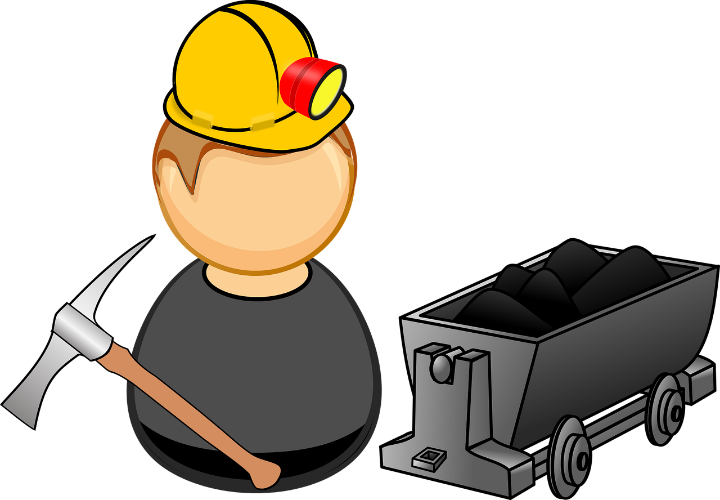 Leur café rallongéÀ 600 mètres de fondLa pause est méritéeLe moment salutaireDans les heures de travailCette tâche solitaireDans le fond de la « taille »Ils laissent dans leur musetteAvec les mains noirciesLe bon pain d’alouetteRégal des petitsSouvent leurs pensées montentLà-haut dans le ciel clairIls pensent à la remonteLa besogne reste à faireIls reprennent courageRepartent à l’abattageHenri Raimbaut,www.aupaysdeschtis.com/henri-raimbaut/